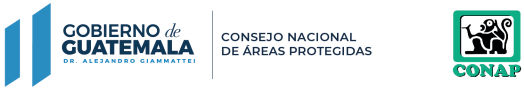  Q-   CONSEJO NACIONAL DE AREAS PROTEGIDAS -CONAP-CONSEJO NACIONAL DE AREAS PROTEGIDAS -CONAP-CONSEJO NACIONAL DE AREAS PROTEGIDAS -CONAP-CONSEJO NACIONAL DE AREAS PROTEGIDAS -CONAP-CONSEJO NACIONAL DE AREAS PROTEGIDAS -CONAP-CONSEJO NACIONAL DE AREAS PROTEGIDAS -CONAP-CONSEJO NACIONAL DE AREAS PROTEGIDAS -CONAP-CONSEJO NACIONAL DE AREAS PROTEGIDAS -CONAP-CONSEJO NACIONAL DE AREAS PROTEGIDAS -CONAP-5ta. Avenida 6-06 Zona 15ta. Avenida 6-06 Zona 15ta. Avenida 6-06 Zona 15ta. Avenida 6-06 Zona 15ta. Avenida 6-06 Zona 15ta. Avenida 6-06 Zona 15ta. Avenida 6-06 Zona 15ta. Avenida 6-06 Zona 15ta. Avenida 6-06 Zona 1HORARIO DE ATENCIÓN: de 8:00 a 16:30HORARIO DE ATENCIÓN: de 8:00 a 16:30HORARIO DE ATENCIÓN: de 8:00 a 16:30HORARIO DE ATENCIÓN: de 8:00 a 16:30HORARIO DE ATENCIÓN: de 8:00 a 16:30HORARIO DE ATENCIÓN: de 8:00 a 16:30HORARIO DE ATENCIÓN: de 8:00 a 16:30HORARIO DE ATENCIÓN: de 8:00 a 16:30HORARIO DE ATENCIÓN: de 8:00 a 16:30TELÉFONO: 2299 - 7300TELÉFONO: 2299 - 7300TELÉFONO: 2299 - 7300TELÉFONO: 2299 - 7300TELÉFONO: 2299 - 7300TELÉFONO: 2299 - 7300TELÉFONO: 2299 - 7300TELÉFONO: 2299 - 7300TELÉFONO: 2299 - 7300DIRECTOR: Licda. Angela Carina Díaz ContrerasDIRECTOR: Licda. Angela Carina Díaz ContrerasDIRECTOR: Licda. Angela Carina Díaz ContrerasDIRECTOR: Licda. Angela Carina Díaz ContrerasDIRECTOR: Licda. Angela Carina Díaz ContrerasDIRECTOR: Licda. Angela Carina Díaz ContrerasDIRECTOR: Licda. Angela Carina Díaz ContrerasDIRECTOR: Licda. Angela Carina Díaz ContrerasDIRECTOR: Licda. Angela Carina Díaz ContrerasFECHA DE ACTUALIZACIÓN: 20 de abril de 2022FECHA DE ACTUALIZACIÓN: 20 de abril de 2022FECHA DE ACTUALIZACIÓN: 20 de abril de 2022FECHA DE ACTUALIZACIÓN: 20 de abril de 2022FECHA DE ACTUALIZACIÓN: 20 de abril de 2022FECHA DE ACTUALIZACIÓN: 20 de abril de 2022FECHA DE ACTUALIZACIÓN: 20 de abril de 2022FECHA DE ACTUALIZACIÓN: 20 de abril de 2022FECHA DE ACTUALIZACIÓN: 20 de abril de 2022CORRESPONDE AL MES DE: Junio 2022CORRESPONDE AL MES DE: Junio 2022CORRESPONDE AL MES DE: Junio 2022CORRESPONDE AL MES DE: Junio 2022CORRESPONDE AL MES DE: Junio 2022CORRESPONDE AL MES DE: Junio 2022CORRESPONDE AL MES DE: Junio 2022CORRESPONDE AL MES DE: Junio 2022CORRESPONDE AL MES DE: Junio 2022TIPOFECHA SALIDAFECHA RETORNORENGLÓNNOMBRE DEL SERVIDOR PÚBLICODESTINOOBJETIVO DEL VIAJECOSTO DE BOLETO AEREO COSTO Sin MovimientoSin MovimientoSin MovimientoSin MovimientoSin MovimientoSin MovimientoSin MovimientoSin MovimientoSin MovimientoVIÁTICO INTERNACIONAL-----------------------------------------------------------------------------------------------------------------------Sin MovimientoSin MovimientoSin MovimientoSin MovimientoSin MovimientoSin MovimientoSin MovimientoSin MovimientoSin MovimientoVIÁTICO NACIONAL30/05/202201/06/2022011DEYSSI JEANNETTE RODRÍGUEZ MARTÍNEZCHIQUIMULAREUNIÓN DE JUNTA DIRECTIVA DEL COMITÉ GESTOR TRINACIONAL DE LA RESERVA BIOSFERA TRASFRONTERIZA TRIFINIO FRATERNIDAD.----------------- 295.50 VIÁTICO NACIONAL23/05/202225/05/2022011LUCILA SIOMARA PÉREZ LÓPEZALTA VERAPAZREALIZAR AUTOEVALUACIÓN DEL SELLO Q VERDE DE SOSTENIBILIDAD TURÍSTICA EN EL MONUMENTO NATURAL SEMUC CHAMPEY.----------------- 859.25 VIÁTICO NACIONAL23/05/202203/06/2022022EDGAR OBDULIO CAPPA ROSALESPETÉNAUDITORÍA DE CUMPLIMIENTO EN E ÁREA DE CONCESIONES FORESTALES Y A DIRECCIÓN REGIONAL PETÉN.----------------- 3,699.00 VIÁTICO NACIONAL23/05/202203/06/2022022MAURICIO MILIAN CORDOVAPETÉNAUDITORÍA DE CUMPLIMIENTO EN E ÁREA DE CONCESIONES FORESTALES Y A DIRECCIÓN REGIONAL PETÉN.----------------- 3,706.00 VIÁTICO NACIONAL23/05/202203/06/2022022HARRY EERICK WAIGHT ZETINAPETÉNAUDITORÍA DE CUMPLIMIENTO EN E ÁREA DE CONCESIONES FORESTALES Y A DIRECCIÓN REGIONAL PETÉN.----------------- 3,677.00 VIÁTICO NACIONAL27/05/202227/05/2022022ELDER MANRIQUE FIGUEROA RODRÍGUEZZACAPAREUNIÓN CON DIPUTADA CAROLINA ORELLANA CRUZ , PARA TEMAS DE BENEFICIO DE LA POBLACIÓN ZACAPANECA EN ACCIONES CON CONAP.----------------- 166.00 VIÁTICO NACIONAL30/05/202230/05/2022011LESTER KENNETH JUAREZ HERNANDEZGUATEMALARECEPCIÓN DE CUPONES DE COMBUSTIBLE DEL MES DE JUNIO PARA LA DIRECCIÓN REGIONAL SURORIENTE.----------------- 113.00 VIÁTICO NACIONAL06/06/202206/06/2022011LESTER KENNETH JUAREZ HERNANDEZGUATEMALARECEPCIÓN DE TALONARIOS DE COMPROBANTES DE COMERCIALIZADORA DE HUEVO DE TORTUGA MARINA PARLAMA, RECEPCIÓN DE FORMULARIOS DE VIÁTICOS.----------------- 142.00 VIÁTICO NACIONAL09/06/202209/06/2022021ANDREA HEINEMANN MOLINAGUATEMALAPARTICIPAR EN JUNTA DE COTIZCIÓN PARA EL EVENTO BC-06-2022 CONTRATACIÓN DE SERVICIO DE TELEFONÍA MÓVIL PARA USO EN EL CONAP.----------------- 207.00 VIÁTICO NACIONAL23/05/202227/05/2022022JORGE STEVE GARCÍA MURALLESSOLOLÁ, QUETZALTENANDO, HUEHUETENANGOMANTENIMIENTO PREVENTIVO Y CORRECTIVO DE EQUIPO DE COMPUTO, INVENTARIO SOFTWARE Y HARDWARE.----------------- 1,533.60 RECONOCIMIENTO DE GASTO NACIONAL23/05/202225/05/2022029MARÍA DENISSE CORDÓN ZUÑIGAALTA VERAPAZAPOYO EN REALIZAR AUTOEVALUACIÓN DEL SELLO Q VERDE DE SOSTENIBILIDAD TURÍSTICA EN EL MONUMENTO NATURAL SEMUC CHAMPEY.----------------- 837.75 RECONOCIMIENTO DE GASTO NACIONAL30/05/202201/06/2022029SERGIO DAVID VÁSQUEZ PAIZALTA VERAPAZAPOYO EN PARTICIPACIÓN EN REUNIÓN DE JUNTA DIRECTIVA DEL COMITÉ GESTOR TRINACIONAL DE LA RESERVA BIOSFERA TRASFRONTERIZA TRIFINIO FRATERNIDAD.----------------- 248.00 Viáticos Nacionales autorizados y financiados durante el mes de junio de 2022.Viáticos Nacionales autorizados y financiados durante el mes de junio de 2022.Viáticos Nacionales autorizados y financiados durante el mes de junio de 2022.Viáticos Nacionales autorizados y financiados durante el mes de junio de 2022.Viáticos Nacionales autorizados y financiados durante el mes de junio de 2022.Viáticos Nacionales autorizados y financiados durante el mes de junio de 2022.Viáticos Nacionales autorizados y financiados durante el mes de junio de 2022.Viáticos Nacionales autorizados y financiados durante el mes de junio de 2022.Viáticos Nacionales autorizados y financiados durante el mes de junio de 2022.* Durante el mes de junio del 2022 no se registró movimiento de Viáticos Internacionales.* Durante el mes de junio del 2022 no se registró movimiento de Viáticos Internacionales.* Durante el mes de junio del 2022 no se registró movimiento de Viáticos Internacionales.* Durante el mes de junio del 2022 no se registró movimiento de Viáticos Internacionales.* Durante el mes de junio del 2022 no se registró movimiento de Viáticos Internacionales.* Durante el mes de junio del 2022 no se registró movimiento de Viáticos Internacionales.* Durante el mes de junio del 2022 no se registró movimiento de Viáticos Internacionales.* Durante el mes de junio del 2022 no se registró movimiento de Viáticos Internacionales.* Durante el mes de junio del 2022 no se registró movimiento de Viáticos Internacionales.* Durante el mes de junio del 2022 no se registró movimiento de Reconocimiento de Gastos Internacionales.* Durante el mes de junio del 2022 no se registró movimiento de Reconocimiento de Gastos Internacionales.* Durante el mes de junio del 2022 no se registró movimiento de Reconocimiento de Gastos Internacionales.* Durante el mes de junio del 2022 no se registró movimiento de Reconocimiento de Gastos Internacionales.* Durante el mes de junio del 2022 no se registró movimiento de Reconocimiento de Gastos Internacionales.* Durante el mes de junio del 2022 no se registró movimiento de Reconocimiento de Gastos Internacionales.* Durante el mes de junio del 2022 no se registró movimiento de Reconocimiento de Gastos Internacionales.* Durante el mes de junio del 2022 no se registró movimiento de Reconocimiento de Gastos Internacionales.* Durante el mes de junio del 2022 no se registró movimiento de Reconocimiento de Gastos Internacionales.